Тема: Светлый праздник Пасхи.Цель:    дать представление о праздновании Пасхи в нашем районе, обычаях, традициях праздника;Задачи:Образовательные:расширить знания учащихся об истоках традиций праздника «Пасха», приобщить детей к родной культуре, познакомить с историей и особенностями росписи на поверхности яйца.Развивающие:Развивать творческие способностиВоспитательные:воспитывать любовь к русской народной музыке, приобщать к истокам культурных традиций русского народа, прививать интерес к декоративно-прикладному творчеству.Планируемый результат: знать традиции праздника «Пасха», выполнятьнесложную роспись яиц-писанок.Оборудование:Для учащихся:Шаблон для раскрашивания  Карандаши или пластилинДля учителя:Мультимедиа проектор, экран, компьютерПрезентация  Роwer                                          Ход занятияУчитель:- Какое сейчас время года?- Какие изменения происходят весной в природе? ( ответы детей)Обновляется все вокруг не только в природе, но и у человека появляются новые чувства, мысли. Мы ждем что-то новое и радостное в жизни.Именно весной все православные христиане отмечают праздник              Пасха Господня или  Воскресение Христово. В этом году пасху будем праздновать 20 апреля. Слайд №1-Кто такой Господь? ( ответы детей)-  Когда Иисус жил на земле, он делал много хорошего для людей: исцелял больных, помогал бедным. А главное учил любить  и помогать близким людям. Слайд №2Народ любил Иисуса и был ему за все благодарен. Но гордые, завистливые люди, которые обманывали народ, возненавидели его, и решили погубить. Они схватили Иисуса и распяли на кресте. Когда он умер, произошло землетрясение. Иисуса похоронили в пещере. Но прошло три дня, и он воскрес. Это и  было настоящее чудо. И радость людей была безмерной, ведь к ним вернулся Бог. Поэтому Пасха – это праздник в честь воскрешения Иисуса Христа, праздник в честь возвращения его к людям. -Что значит « воскрес»? ( ожил, был мертвым, стал живым) Учитель: Главным событием праздника является торжественное богослужение в храме. Пасхальная служба начинается в ночь с субботы на воскресенье.  Храмы в эти дни красиво украшены.    Всю Светлую Пасхальную неделю звонят в храмах во все колокола. Слайд №3Слушание "Колокольный пасхальный перезвон"- Ребята,  а какие колокола вы услышали? (большие и маленькие)-Как определили? ( по звучанию)Такой звон называется БЛАВЕСТ. Поясняю значение слова.(вывешиваю на доску)С древних времен хранится обычай, встречаясь в эти дни, приветствовать друг друга словами. Кто знает,  какие слова говорят при встрече? Слайд №4( «Христос воскрес!»  - «Воистину воскрес!») ( вывешиваю на доску слова)Создание проблемной ситуации.-Отгадайте загадку   Белое, круглое
                                      Долго спокойно лежало,
                                      Потом затрещало, закричало –                                      И неживое живым стало.  ( Яйцо) Слайд №5  - Ребята, так  что дарят друг другу на Пасху ? (яйцо)-А что еще делают на Пасху? (пекут куличи, делают вкусную творожную пасху, красят яйца)  Слайд №6Учитель: Ребята, как вы думаете, почему выбрали  яйцо и теперь красят его на Пасху и дарят друг другу. (предположения детей)   Простое яйцо напоминает о воскресении из мертвых. Вот снесет курочка яичко, а оно похоже на камушек - словно неживое, а в нем жизнь, живой цыпленочек, который вылупится из гнезда. Яйцо- символ Пасхи, символ возрождения, символ новой жизни.Послушайте рассказ о первом пасхальном яичке.        Издревле  существовал обычай в праздничные дни  приносить подарки друзьям и  знакомым. Тот, кто был не богат, делал скромные подарки.         После Вознесения Иисуса Христа его ученица Мария Магдалина проповедовала людям разных стран Слово Божие. Когда она была в Риме, то преподнесла императору  яйцо и громко сказала: -  Христос воскрес!  Удивился император и сказал:   - Как может кто-нибудь воскреснуть из мертвых! Трудно в это поверить. Так же трудно, как поверить, что это белое яичко может стать красным! И пока он еще говорил, на его глазах  яичко порозовело, потемнело и, наконец, стало ярко-красным!           В память об этом событии христиане стали красить пасхальные яйца в красный цвет, а потом и в другие цвета. Красный цвет символизирует цвет крови Христовой,  которую он пролил   за всех людей. Слайд №7В более поздние времена мастера стали делать нарядные пасхальные яйца из драгоценных металлов. В настоящее время многие пасхальные яйца хранятся в музеях и за рубежом.  Слайд № 8, 9.Учитель: Такие дорогие подарки, как мы видели на экране, получали очень состоятельные люди. А простые люди раскрашивали пасхальные яйца сами.      Вы, наверное,  видели как  красят яйца ваши мамы, бабушки.  Расскажите, как они это делают  (обсуждение способов окрашивания)Способов украшать яйца очень много. Это и покраска в отваре луковой шелухи или коре деревьев, и оплетение бисером, и роспись красками. Яйца, окрашенные в один цвет, назывались крашенками, если на общем фоне обозначались пятна, полоски другого цвета – это крапанки. Еще были писанки – яйца, раскрашенные от руки разными узорами. Слайд №10Закрепление.Учитель: Сейчас мы с вами тоже сделаем настоящее яйцо-писанку. Это не сложно, только не надо спешить и делайте все аккуратно. (у детей на столах шаблоны яиц) Слайд №11-Ребята, давайте назовем и  прочитаем главные цвета этого праздника. Слайд №12-Посмотрите, какие символы раньше использовали, чтобы расписывать яйца. Слайд №13 Практическая работа.1 Работа в группах В процессе самостоятельной работы учитель предоставляет детям творческую свободу, оказывая индивидуальную помощь. Можно включить негромкую духовную или народную музыку.VI. Итог занятия.Выставка работ.( Если останется время, можно познакомить ребят  с играми, в которые играют на пасху и  поиграть в классе)   Приложение 1Учитель: Вот и закончилась наша работа. Молодцы! Посмотрите, какие замечательные яйца-писанки у нас получились. Они украсят нашу выставку. Фото с занятия  Приложение №2Итак, ребята, скажите, что мы узнали о праздновании  Пасхи? Слайд №14 - Что мы сегодня делали? - Что расскажите своим близким и друзьям?-Спасибо за занятие.                                                                                                                                                                               Приложение 1Вторая игра для девочек – прятание яиц. В игре нужна смекалка и умение ориентироваться в пространстве. Игра похожа на жмурки.Как играть:1. На землю (или в современном варианте на пол, на стол, на стул) кладут яйцо.2. Одной девочке завязывают глаза  и отводят ее подальше от места, где лежит яйцо. В первый раз девочки редко запоминают «дорогу», в дальнейшем они сами догадываются, что надо считать шаги и запоминать повороты, чтобы понять, куда тебя отвели и где от тебя находится яйцо.3. Девочка с завязанными глазами идет к яйцу. Она идет до того места, пока сама не решит, что уже подошла к яйцу (ей никто не подсказывает и никто ее не останавливает)
 Стой, не бери! Игра для большой группы – не менее 10 человек. Очень веселая игра, развивающая наблюдательность. Играть можно и с детьми, и со взрослыми. Как играть:Нужны яйца, но они должны отличаться у разных игроков (по цвету, рисунку и т.д., чтобы было понятно, где чье яйцо).Выбирается водящий. Он отворачивается, а игроки загадывают какое-то одно яйцо.Затем водящий подходит и начинает брать себе яйца по очереди. Когда он дотронется до загаданного яйца, ему все кричат: «Стой, не бери!». Водящий отдает все яйца назад. И выбирается другой водящий. Игра повторяется.Побеждает тот, кто наберет наибольшее количество яиц до слов «Стой, не бери!». Кручение яиц. В эту игру играть можно как вдвоем, так и большой группой. Все игроки одновременно закручивают свои яйца. Чье яйцо дольше прокрутилось – тот и победитель. Он забирает яйцо проигравшего.Но чтобы твое яйцо крутилось долго – нужно еще и сообразить, как лучше его закручивать – ставить яйцо горизонтально или вертикально, как держать руку и т.д. Изобретайте! Этот способ находится путем проб и ошибок, но он есть! J. Желаю успеха!       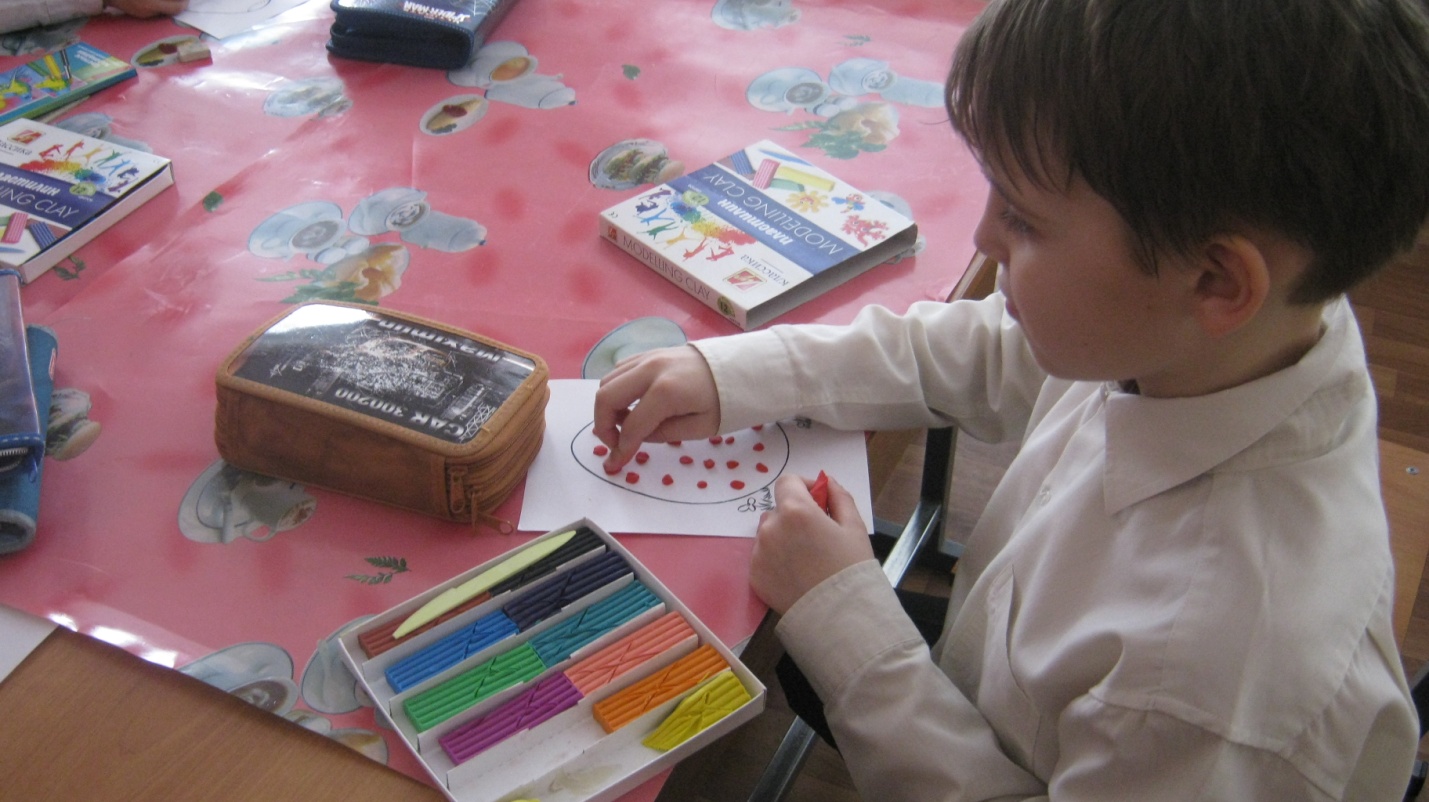 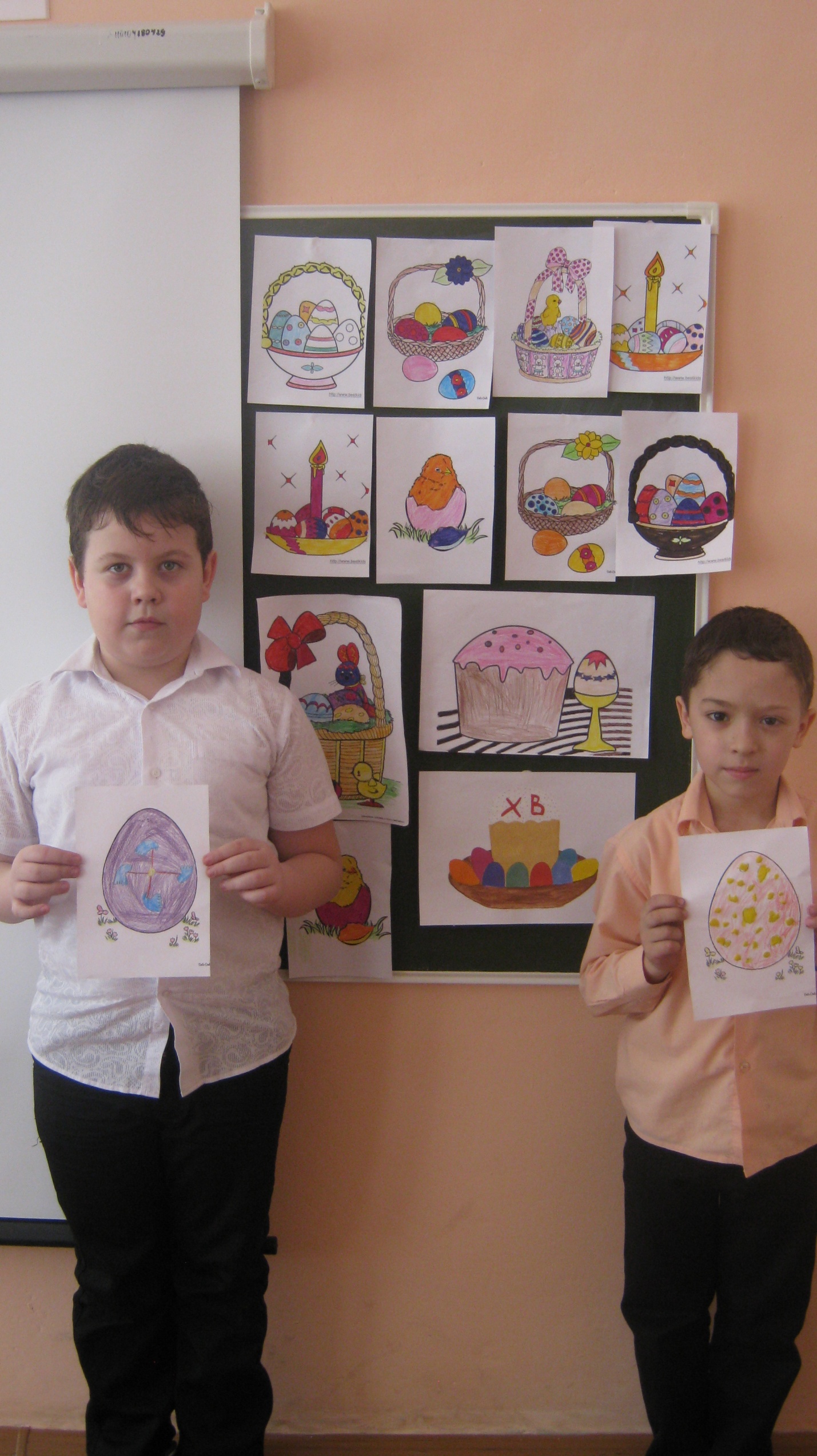 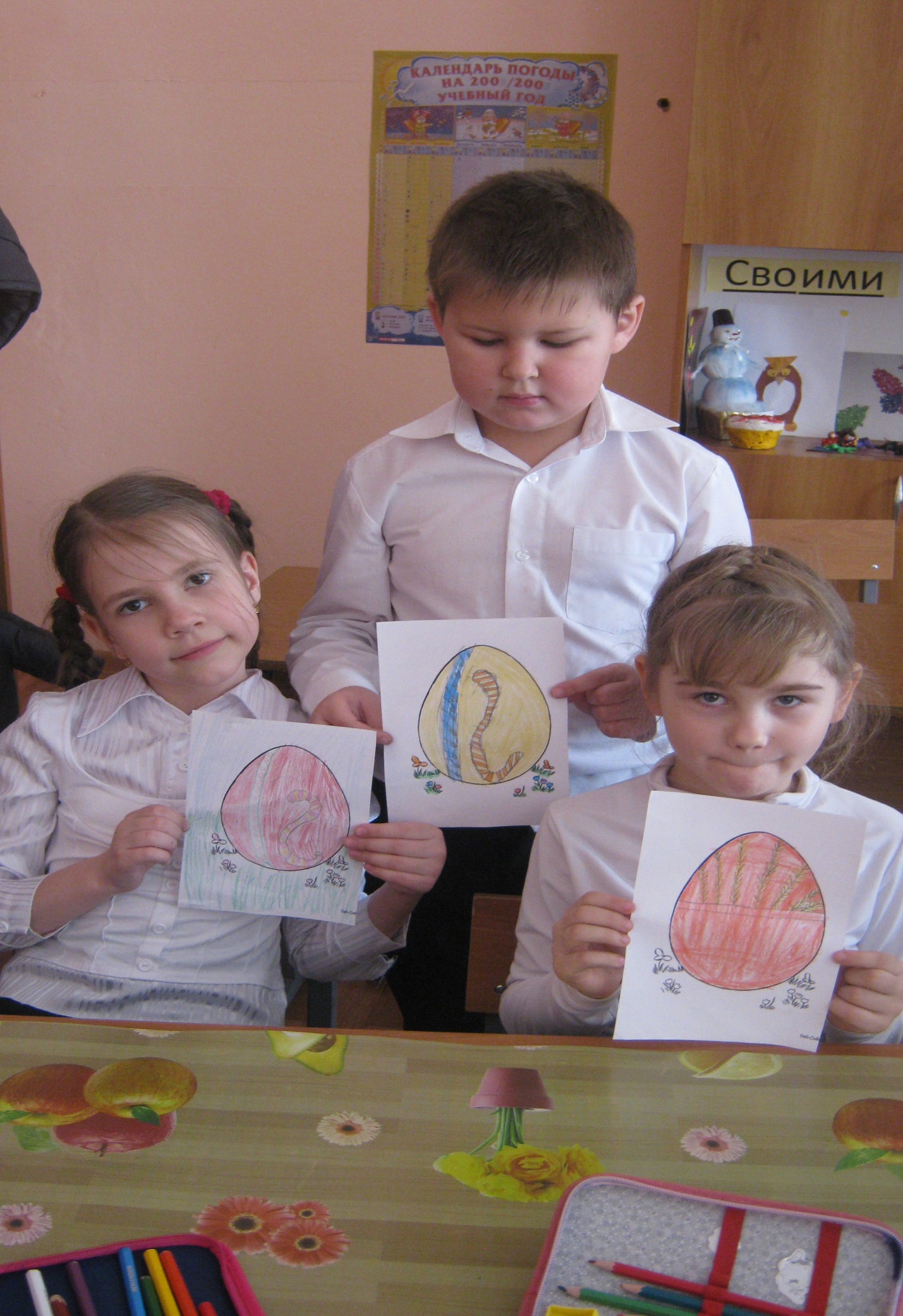                            ИТОГИ РАБОТЫ В ГРУППАХ